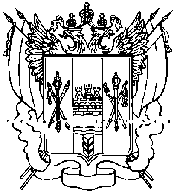 АДМИНИСТРАЦИЯ КИЕВСКОГО СЕЛЬСКОГО ПОСЕЛЕНИЯПОСТАНОВЛЕНИЕ26. 02. 2015 г                                           № 21                                         с. КиевкаОб организации сбора ртутьсодержащих отходов от населения на территории Киевского сельского поселенияНа основании Федеральных законов от 10.01.2002 № 7-ФЗ «Об охране окружающей среды», от 24.06.1998 № 89-ФЗ «Об отходах производства и потребления», от 23.11.2009 года № 261-ФЗ «Об энергосбережении и о повышении энергетической эффективности и о внесении изменений в отдельные законодательные акты Российской Федерации», от 06.10.2003 № 131-ФЗ «Об общих принципах организации местного самоуправления в Российской Федерации», постановления Правительства Российской Федерации от 03.09.2010 № 681 «Об утверждении правил обращения с отходами производства и потребления в части осветительных устройств, электрических ламп, ненадлежащие сбор, накопление, использование, обезвреживание, транспортирование и размещение которых может повлечь причинение вреда жизни, здоровью граждан, вреда животным, растениям и окружающей среде», постановления Администрации Ремонтненского района от 20.02.2015г № 96 «Об организации сбора ртутьсодержащих отходов от населения на территории Ремонтненского района»,ПОСТАНОВЛЯЮ:Утвердить план-график по организации сбора ртутьсодержащих отходов от населения на территории Киевского сельского поселения согласно приложению.Настоящее постановление подлежит официальному опубликованию на сайте Администрации Киевского сельского поселения.Контроль за исполнением постановления оставляю за собой.Глава Киевскогосельского поселения                                                       Г.Г.ГоловченкоПриложениек постановлению   АдминистрацииКиевского сельского поселенияот 26.02.2015 № 21План-график по организации сбора ртутьсодержащих отходов от населения на территории Киевского сельского поселения№П№ п/пНаименование мероприятияСрок исполненияОтветственный исполнитель1Обеспечить информирование физических лиц при обращении с отработанными ртутьсодержащими лампами: о недопустимости складирования выведенных  из эксплуатации ртутьсодержащих ламп  в места для сбора ТБО, с целью последующей утилизации данного вида отходов;                                                                             о графике приема ртутьсодержащих отходов;25.03.2015специалист ЖКХ2Обеспечить первичный учет и временное хранение данного вида отходов на бесплатной основе16.03.2015специалист ЖКХ3Организовать место накопления отработанных ртутьсодержащих ламп от населения (физических лиц) на территории Киевского  сельского поселения;16.03.2015Глава сельского поселения4Заключение договора со специализированным предприятием на вывоз и утилизацию ртутьсодержащих ламп01.04.2015Администрация поселения (при наличии средств в бюджете)